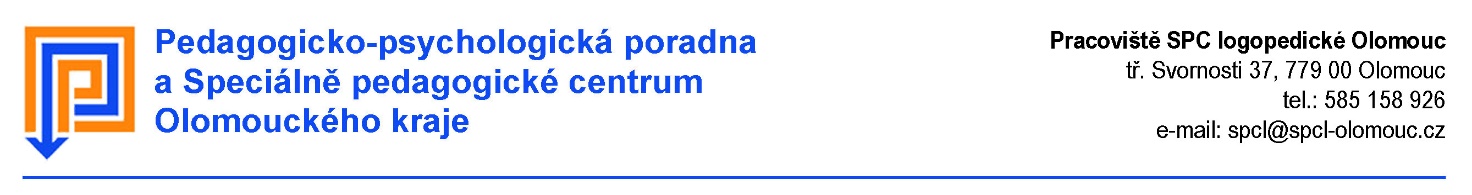 Žádost o poskytnutí orientačního logopedického vyšetření pracovníkem SPC logopedického.Žádám o poskytnutí orientačního logopedického vyšetření pro mého syna/mou dceru:Jméno a příjmení dítěte: …………………………………...………………………………….………Datum narození: …………..……….. Kmenová MŠ: ………….…………………………….………Adresa bydliště + PSČ: …:………………….…………………………………………………………Telefon: .................................. E-mail: ………………………………….…………………………...Datum: …………..……….. Podpis zákonného zástupce: ……………………………………..…..INFORMOVANÝ SOUHLAS s poskytnutím poradenské služby a se zpracováním a uchováním osobních údajů ve školském poradenském zařízeníZákonný zástupce: ……………………………………………………………………………………..Požaduji orientační logopedické vyšetření pro: …………………………………………………….Prohlašuji, že jsem byl/byla v MŠ předem srozumitelně a jednoznačně informován/informována o:všech podstatných náležitostech poskytované poradenské služby, zejména o průběhu, rozsahu, délce, cílech a postupech poskytované poradenské službyprospěchu, který je možné očekávat, a o všech předvídatelných důsledcích, které mohou vyplynout z poskytování poradenské službysvých právech a povinnostech spojených s poskytováním poradenských služeb, včetně práva žádat kdykoli poskytnutí poradenské služby znovu, práva podat návrh na projednání podle § 16a odst. 5 školského zákona a práva podat podnět České školní inspekci podle § 174 odst. 5 školského zákonaSouhlasím/nesouhlasím se zpracováním a uchováním osobních údajů podle nařízení GDPR a zákona č. 110/2019 Sb, o zpracování osobních údajů.Písemnou zprávu z vyšetření:obdržím prostřednictvím třídní učitelky v MŠosobně vyzvednu na příslušném pracovišti SPC logopedického. Po seznámení se s obsahem Zprávy mám možnost požádat SPC osobně, telefonicky nebo emailem o osobní konzultaci ke zprávě.Souhlasím s předáním informací z vyšetření třídní učitelce v MŠ:     ANO     NEV …………..……….. dne …………..………..	 Podpis zákonného zástupce: …………..………..